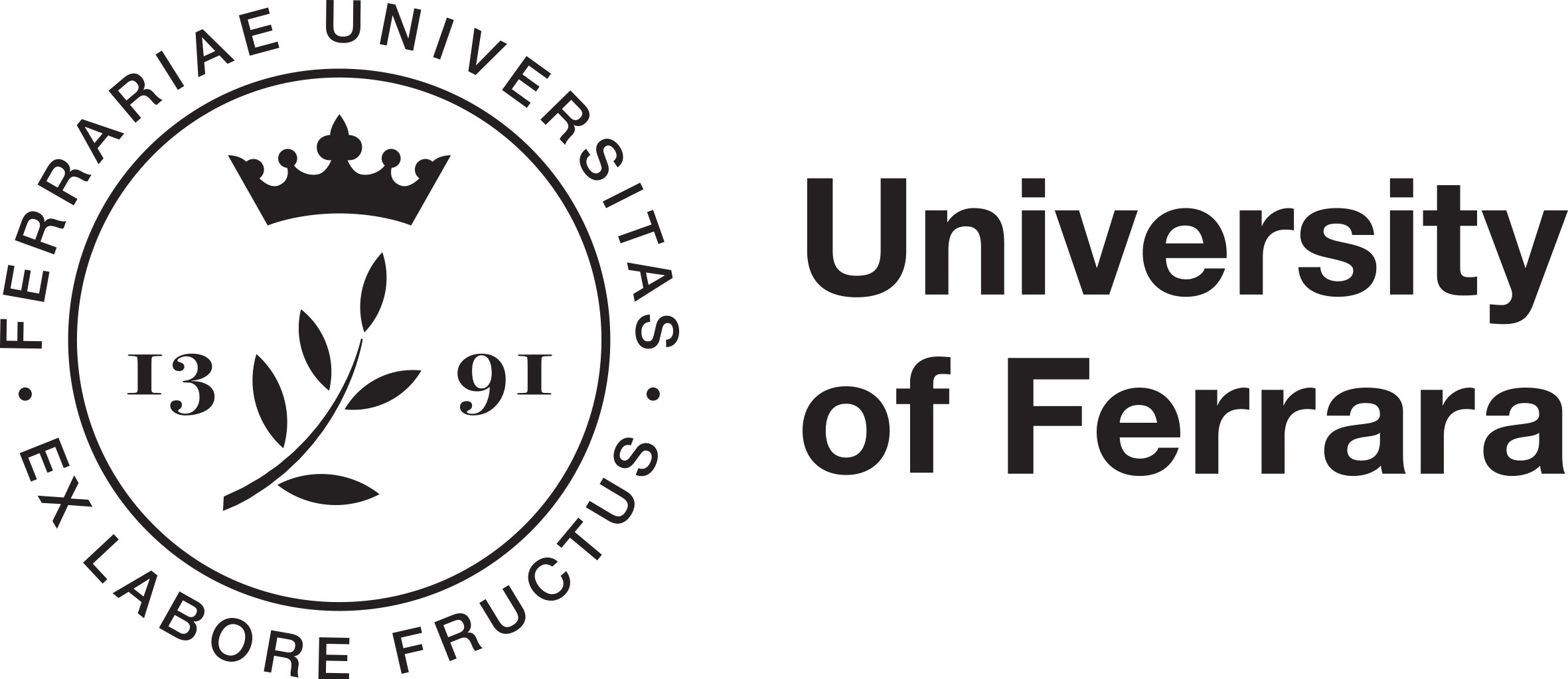                  The Value          of Consumer Data      in the Digital Economy 18 and 19 April 2024  University of Ferrara     Via Voltapaletto 11Aula EC 4                                                          Scientific Committee:     Alberto De Franceschi, Reiner Schulze, Dirk Staudenmayer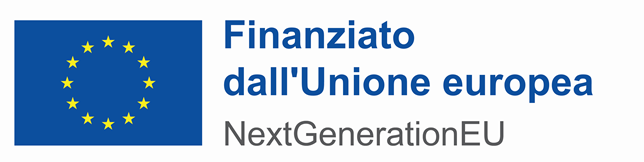 Thursday, 18 April 2024University of Ferrara, Via Voltapaletto 11, Aula Magna13:30	Registration14:00	Welcome addresses14:15	Introduction	Reiner Schulze (University of Münster)14:30   I. Trading Consumer Data: Background and General FrameworkChair: André Janssen (Radboud University of Njimegen) Personal Data as Object of Trade – Options and Limitations under the GDPR             Andreas Sattler (Karlsruhe Institute of Technology)             The Value of Consumer Data – a Common Law Perspective            Christian Twigg-Flesner (University of Warwick) 15:30   Discussion16:00   Coffee Break16:30   II. The “Monetisation” of Consumer DataChair: Herbert Zech (Humboldt University, Berlin)  “Ius Pretium” – Price Control in General Terms and Conditions             Hans Schulte-Nölke (University of Osnabrück) Contracts for Monetising Consumers' Data and Mobilising Data Value in the Market 	Teresa Rodriguez de las Heras Ballel (University Carlos III, Madrid)     Consequences of the monetisation of consumer data for contract type and contract structure	Martin Schmidt-Kessel (University of Bayreuth)18:00   DiscussionFriday, 19 April 2024 University of Ferrara, Via Voltapaletto 11, Aula EC 409:00  III. The Determination of the Value of Data             Chair: Christiane Wendehorst (University of Vienna) invitedDeveloping the Data Act: Market Failures, Value of Data, and Consumer 
Choice in the B2C SectorWolfgang Kerber (Philipps University Marburg) Determining the Value of Data in the B2B Sector             Fernando Gómez Pomar (Pompeu Fabra University, Barcelona) Databases as a non-tradeable business asset?             Vincenzo Zeno-Zencovich (Roma Tre University)10:30   Discussion11:00   Coffee Break11:30   IV. Round table: Should the EU Regulate the Fair Share of Consumers in the Use of their Data?Chair: Dirk Staudenmayer (European Commission)André Janssen (Radboud University of Njimegen) Christiane Wendehorst (University of Vienna) invited Herbert Zech (Humboldt University, Berlin)12:15   ConclusionsAlberto De Franceschi (University of Ferrara)***Should you wish to attend, please register by 10 April 2024.Info and Registration: dfrlrt@unife.it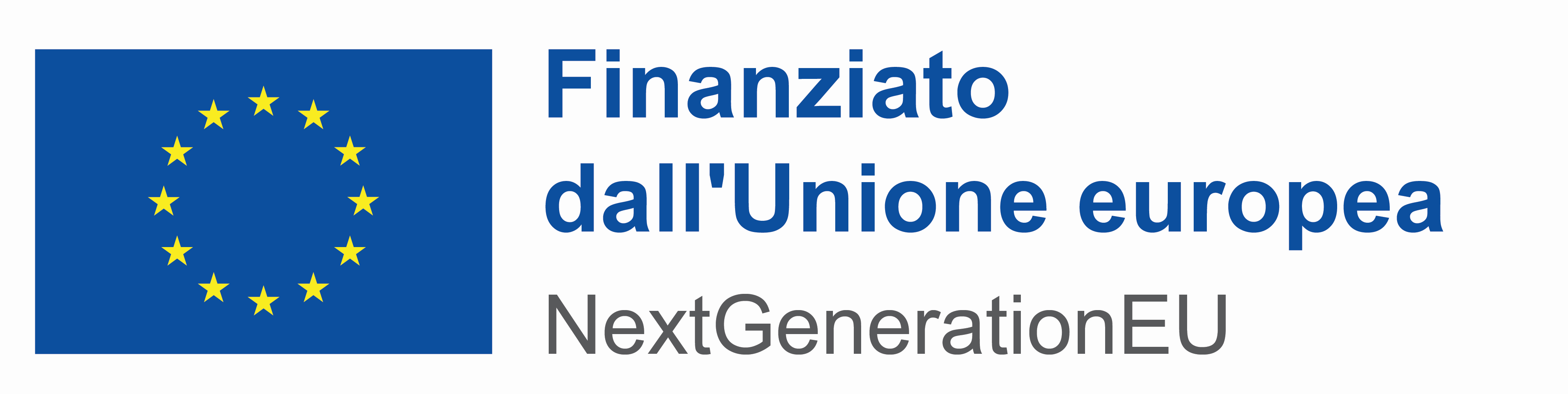 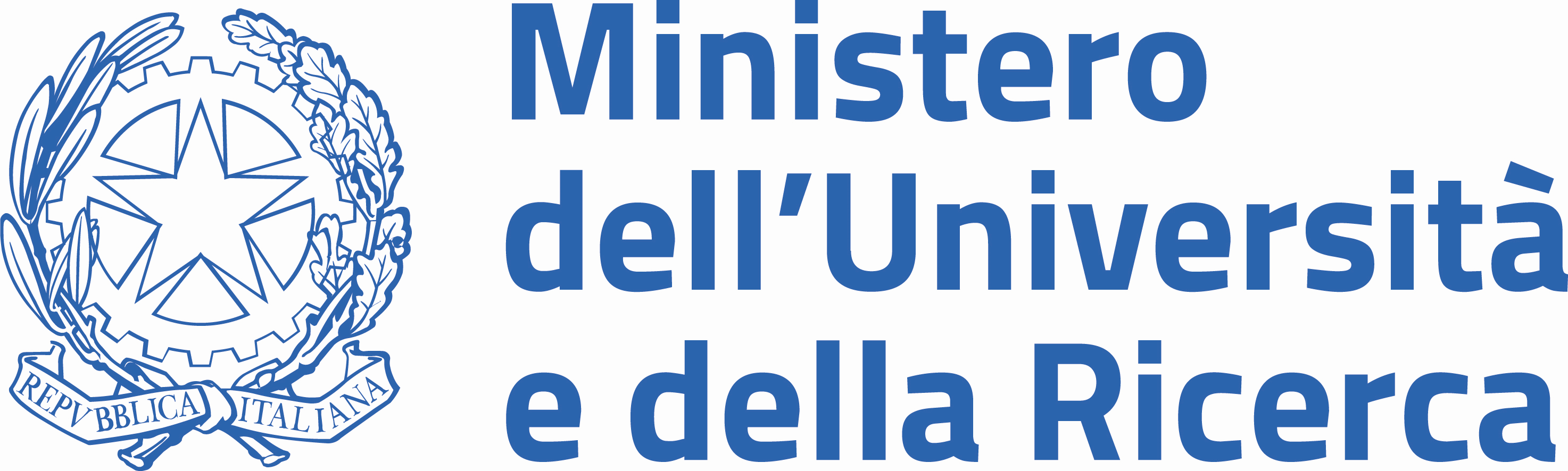 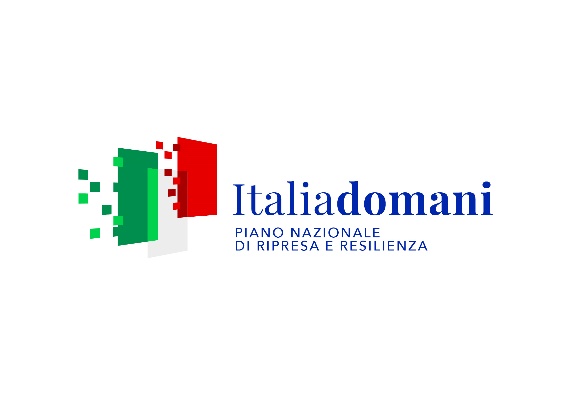 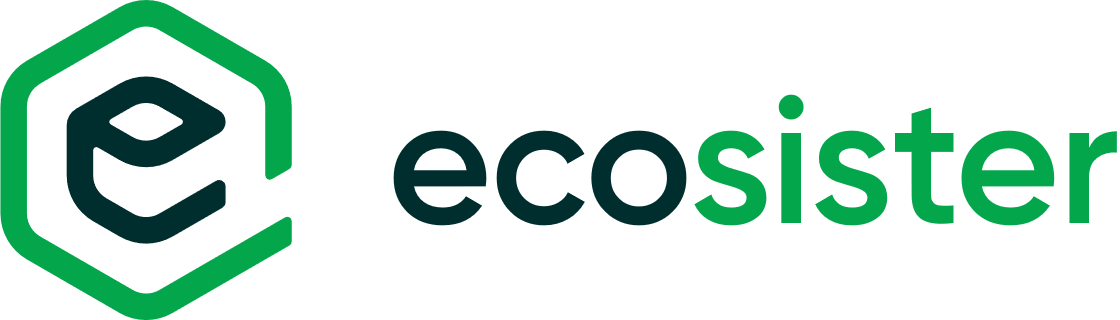 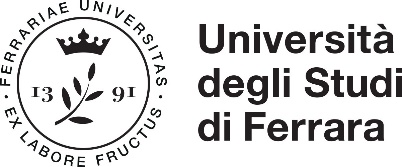 